Уважаемая Сусанна Руслановна!В соответствии с письмами Министерства образования и науки Республики Адыгея от 20.12.2022 № 09/2-07/18230 о о предоставлении отчёта о работе по профилактике безнадзорности и правонарушений несовершеннолетних за 2022 год, от 13.01.2023 № 037-184   о Методических рекомендациях по подготовке отчёта о работе по профилактике безнадзорности и правонарушений несовершеннолетних на территории Республики Адыгея, предоставляем отчёт о работе по профилактике безнадзорности и правонарушений несовершеннолетних на территории муниципального образования «Город Адыгейск» за 2022 год.Приложение на  43  л., в 1 экз.Тлехас Анжела Владимировна89182207630Отчёт о работе по профилактике безнадзорности и правонарушений несовершеннолетних на территории муниципального образования«Город Адыгейск» за 2022 годI. Раздел, предусматривающий общие положенияОсновными приоритетными направлениями деятельности органов и учреждений системы профилактики (в том числе комиссии по делам несовершеннолетних и защите их прав) (КДН и ЗП) в 2022 году являются следующие:1) обеспечение:- комплексного решения проблем семей, находящихся в социально опасном положении и подростков, нуждающихся в проведении индивидуальной профилактической работы по созданию условий для их полноценной жизни и социальной адаптации; - охватом всех несовершеннолетних, состоящих на профилактическом учете в органах и учреждениях системы профилактики, организованными формами досуга и занятости; - межведомственного информационного обмена между органами и учреждениями системы профилактики безнадзорности и правонарушений несовершеннолетних;- рассмотрения административных материалов в соответствии с требованиями КоАП РФ, Закона Республики Адыгея от  19.04.2004 № 215 (в действующей редакции)  и недопущения нарушений при рассмотрении;2) содействие в организации отдыха, оздоровления и временной занятости несовершеннолетних, в том числе состоящих на различных видах профилактического учёта; 3) повышение уровня профессиональной компетентности специалистов органов и учреждений системы профилактики безнадзорности и правонарушений несовершеннолетних; 4) осуществление предупреждения:  суицида среди несовершеннолетних на территории муниципального образования «Город Адыгейск»; преступлений против половой неприкосновенности несовершеннолетнихВ соответствии с указанными приоритетными направлениями деятельности субъектов системы профилактики определена следующая стратегическая цель на 2022 год: создание комплексной системы профилактики безнадзорности, беспризорности, алкоголизма, наркомании, правонарушений, суицидов несовершеннолетних на основе выявления и устранения причин и условий, способствующих указанным негативным явлениям, включающей     совершенствование механизма быстрого, раннего выявления семей и несовершеннолетних, находящихся в социально опасном положении  для  осуществления мер по защите и восстановлению прав и законных интересов несовершеннолетнихДля достижения указанной цели в 2022 году предусмотрено решение следующих задач:- координация работы органов и учреждений системы профилактики по ведению работы с подростками, стоящими на учете,  и семьями, находящимися в социально опасном положении;- повышение уровня работы межведомственного взаимодействия органов и служб системы профилактики безнадзорности и правонарушений несовершеннолетних;- содействие несовершеннолетним в реализации, защите и восстановлении прав и законных интересов в пределах своей компетенции, осуществление их защиты от всех форм дискриминации, физического или психического насилия, оскорбления, грубого обращения, сексуальной и иной эксплуатации;- выявление фактов жестокого обращения с несовершеннолетними, предупреждение преступлений против семьи и несовершеннолетних;- предупреждение безнадзорности, беспризорности, правонарушений и антиобщественных действий, суицидов, алкоголизма и наркомании несовершеннолетних, выявление причин и условий, этому способствующих, принятие мер по их устранению.В целях обеспечения эффективности деятельности КДН и ЗП, в соответствии с ФЗ - 120 от 24.06.1999 «Об основах системы профилактики безнадзорности и правонарушений несовершеннолетних», комиссия постановлением КДН и ЗП от 29.12.2021 № 60 утверждён план работы КДН и ЗП на 2022 год. Мероприятия, направленные на профилактику безнадзорности и правонарушений несовершеннолетних, проведенные на территории МО «Город Адыгейск» реализованы в рамках указанного плана, включающего следующие 5 направлений деятельности:- вопросы для рассмотрения на заседаниях комиссии по профилактике безнадзорности и правонарушений среди несовершеннолетних, организации межведомственного взаимодействия субъектов системы профилактики;- методическое и правовое обеспечение деятельности комиссии;- мероприятия по координации деятельности субъектов системы профилактики;- комплексные профилактические мероприятия- организационная работа.Следует отметить, что самым объёмным по содержанию является 1 направление Плана, включающее вопросы для рассмотрения на заседаниях комиссии по профилактике безнадзорности и правонарушений среди несовершеннолетних (которые проводятся, как правило, 2 раза в месяц), организации межведомственного взаимодействия субъектов системы профилактики.К основным мероприятиям, организованным (проведённым) субъектами системы профилактики, итоги которых рассмотрены на заседаниях КДН и ЗП  можно отнести:Вопросы для рассмотрения на заседаниях комиссии по профилактике безнадзорности и правонарушений среди несовершеннолетних, организации межведомственного взаимодействия субъектов системы профилактики:- О состоянии подростковой преступности и выявлении причин и условий, способствующих совершению преступлений на территории муниципального образования «Город Адыгейск»;- Об исполнении органом опеки и попечительства законодательства по защите прав детей, оставшихся без попечения родителей в части исполнения решения судов по взысканию алиментов (в том числе о результатах продолжения  работы с ФССП в отношении несовершеннолетнего Бешкока Д.З. по взысканию  алиментов с матери);- О возможных механизмах оказания социально -  реабилитационной поддержки обучающимся, допускающим пропуски учебных занятий, в целях ликвидация «пробелов» в знаниях;- О работе, проводимой специалистами - психологами в общеобразовательных организациях по профилактике суицидального поведения среди учащихся;- О результатах проведения рейдов по выявлению фактов продажи пиротехнических изделий развлекательного назначения лицам, не достигшим возрастных ограничений, указанных в инструкциях;- О создании условий для обеспечения:- оказания помощи подросткам в поиске места работы; анализа  информации (мониторинга) о профессиональных интересах несовершеннолетних;- Об организации работы КЦСОН по выявлению социально - неблагополучных семей, имеющих несовершеннолетних детей, склонных к суицидальным попыткам, аддиктивным формам поведения;- Об организации профилактической работы субъектами системы профилактики по информационной безопасности обучающихся;- О работе с родителями и несовершеннолетними, допустившими систематические пропуски занятий; выявлении причин и условий, способствующих нарушению учащимися требований законодательства об образовании в Российской Федерации. Об обеспечении прав несовершеннолетних на получение основного общего образования, в том числе обучающихся с низкой успеваемостью и посещаемостью;-  О работе Советов  профилактики общеобразовательных организаций по планированию индивидуально - профилактической работы с несовершеннолетними, совершившими правонарушения. О результатах организации  проверки общеобразовательных организаций по вопросу систематизации дел по профилактике безнадзорности и правонарушений несовершеннолетних в соответствии с номенклатурой;- Об анализе эффективности принимаемых КДН и ЗП мер по организации досуга и вовлечению несовершеннолетних в дополнительное образование и обеспечении персонифицированного подхода при решении вопроса о вовлечении в полезную занятость (в т.ч детей «группы риска»);- Об анализе самовольных уходов из семей. Об организации и эффективности профилактической работы  с несовершеннолетними и семьями в рамках межведомственного взаимодействия субъектов профилактики;- О проведении мониторинга причин  противоправного поведения у подростков общеобразовательных организаций и структуры проявления ими  противоправного поведения; об определении динамики количества правонарушителей в муниципальных школах; уровня работы по профилактике противоправного поведения несовершеннолетних;- Об обеспечении  эффективной работы по формированию  банка данных о наличии рабочих мест в 2022 году;- О развитии волонтерского и добровольческого движения, направленного на помощь и поддержку несовершеннолетних, находящихся в социально опасном положении;- Об организации оказания государственных услуг по профессиональной ориентации для несовершеннолетних граждан;- О межведомственном взаимодействии субъектов системы профилактики по проведению  профилактической работы с несовершеннолетними и молодежью в рамках организации летнего отдыха, оздоровления и занятости детей. Привлечение несовершеннолетних, находящихся в социально - опасном положении, к трудовой и досуговой занятости-  О реализации Закона Республики Адыгея от 2 июня 2010 года № 353 «Об отдельных мерах по защите прав ребенка» на территории муниципального образования «Город Адыгейск»;- О результатах реализации межведомственного комплексного плана индивидуальной профилактической работы с  несовершеннолетними;- О работе учреждений культуры и образования по вовлечению несовершеннолетних, состоящих на различных видах профилактического учёта, в мероприятия патриотической направленности;- О результатах совместной работы органов и учреждений системы профилактики по социализации и реабилитации родителей, ведущих асоциальный образ жизни, уклоняющихся от уплаты алиментов на детей;-  Об организации работы специалистов общеобразовательных организаций с учащимися с деструктивным поведением и системе мер по профилактической работе с ними;- Об организации работы и ее эффективности в общеобразовательных организациях среди несовершеннолетних по профилактике детского травматизма, в том числе в общественных местах;- О результативности индивидуальной профилактической работы с семьями, несовершеннолетними, находящимися в СОП; об усилении мер, направленных на повышение качества проводимой работы;- О трудоустройстве на квотируемое  рабочее место  для несовершеннолетних граждан в возрасте от 15 до 18 лет; временном трудоустройстве для несовершеннолетних граждан в возрасте от 14 до 18 лет в свободное от учебы время и каникулярный период;- Об анализе межведомственных рейдовых мероприятий в первом (втором)  полугодии 2021 года по выявлению и пресечению фактов реализации алкогольной и табачной продукции несовершеннолетним лицам и несоблюдения требований по их нахождению в ночное время без сопровождения родителей (законных представителей), в соответствии с планом - графиком;- Об анализе работы по вовлечению в спортивную и досуговую деятельность несовершеннолетних, состоящих на профилактическом учете, находящихся в социально-опасном положении, по итогам летней оздоровительной кампании 2022 года;- О мерах по подготовке  детей из семей, находящихся в социально опасном положении, к началу учебного года;- Об итогах организации летнего отдыха, оздоровления и временного трудоустройства подростков, состоящих на различных видах профилактического учета;- Об эффективности мероприятий, проводимых органами системы профилактики безнадзорности и правонарушений несовершеннолетних по предупреждению употребления несовершеннолетними наркотических и психотропных веществ, алкоголя и табака;- О работе учреждений культуры и образования, в том числе дополнительного  по вовлечению максимального количества подростков групп риска и, состоящих на различных видах профилактического учета, в работу студий, кружков, спортивных секций;- Об эффективности работы специалистов - медиаторов общеобразовательных организаций при работе с несовершеннолетними, их законными представителями и иными лицами - участниками конфликтов с целью их примирения, в том числе по предупреждению асоциальных проявлений среди подростков, состоящих на всех видах профилактического учета;- О мерах, принимаемых Центром занятости занятости населения г. Адыгейска, по вовлечению несовершеннолетних граждан в возрасте от 14 до 18 лет в трудовую деятельность. Организация межведомственного взаимодействия с субъектами профилактики по трудоустройству несовершеннолетних, состоящих на различных видах профилактического учета;- О результатах деятельности субъектов профилактики по раннему выявлению несовершеннолетних «группы риска», своевременной постановке на соответствующие виды профилактического учета, оказанию адресной профилактической помощи,  социальному сопровождению семей с детьми, а также организации межведомственного взаимодействия;- О проведении работы участковыми педиатрами по выявлению детей из семей, находящихся в трудной жизненной ситуации и социально опасном положении;- О межведомственном взаимодействии и обмене информацией между образовательными организациями и МО МВД России «Адыгейский» о несовершеннолетних, в отношении которых проводится индивидуальная профилактическая работа, а также о выявленных несовершеннолетних «группы риска»;- О работе со СМИ по вопросам, связанным с  деятельностью субъектов системы профилактики в аспекте профилактики правонарушений подростков; пропагандой здорового образа жизни;- Об исполнении Комплексного плана мероприятий по профилактике преступлений против половой неприкосновенности несовершеннолетних на территории МО «Город Адыгейск» на 2021 - 2022 годы в 2022 году;- О результатах работы КЦСОН с несовершеннолетними в возрасте от 7 до 12 лет и от 13 до 17 лет, получающими социальные услуги, социальное сопровождение КЦСОН, направленные  на выявление детей, нуждающихся в незамедлительной психологической помощи;- Обеспечение жилыми помещениями детей - сирот и детей, оставшихся без попечения родителей, лиц из их числа, за 2022 год;- Об исполнении Комплексного плана мероприятий по профилактике суицида среди несовершеннолетних на территории МО «Город Адыгейск» в 2022 году;- Об исполнении плана работы КДН и ЗП в 2022 году.Все материалы, рассматриваемые на заседаниях КДН и ЗП находят своевременное отражение на страницах городской газеты «Единство».II. Раздел, предусматривающий основную часть отчётаНа 1 января 2023 года численность несовершеннолетних в возрасте до 18 лет, постоянно проживающих в муниципальном образовании «Город Адыгейск»  (город Адыгейск, аул Гатлукай, хутор Псекупс), составила 4 131  чел., из них в возрасте:- 0 - 6 лет – 1 705 чел.;- 7 - 17 лет – 2 426  чел. (АППГ -  3 997  чел., среди которых дети в возрасте в возрасте 0 - 6 лет – 1 673  чел., в возрасте  7 - 17лет  - 2 324 чел.)Доля несовершеннолетних к общему числа населения (численность взрослого населения - 11 238 чел.) составила  36,8%.На территории муниципального образования «Город Адыгейск» проживает около 2 898 семей, из них:  полные семьи – 2506 (86,5%)   и 392 (13,5%) -  неполные семьи.По состоянию на 1 января 2023 года на территории муниципального образования «Город Адыгейск» проживают 97 малообеспеченные семьи  (3,35%),   363 многодетных семей (12,5%), 10 замещающих семей (0,35%), 3 семьи, находящиеся в социально опасном положении (0,1%).Система профилактики муниципального образования «Город Адыгейск» представлена 13  организациями образования, 4 - культуры, (1 - социальной защиты – КЦСОН, 1 – отделом по делам молодёжи, ФК и спорту, 1 – Центром  занятости населения г. Адыгейска), в которых работают около  400 специалистов.В состав КДН и ЗП входят 15 чел., во главе с председателем Комиссии,  его заместителем и ответственным секретарём.В целях организации эффективной профилактической работы с несовершеннолетними и семьями в муниципальном образовании «Город Адыгейск» реализуются муниципальные программы:1) Муниципальная программа «Обеспечение доступным и комфортным жильем на 2020 - 2024 годы»  (подпрограмма «Обеспечение  жильем  детей - сирот и детей, оставшихся без попечения родителей, и лиц из их числа  на  2020-2024 годы»  с целью обеспечения жильем детей - сирот и детей, оставшихся без попечения родителей и лиц из их числа);2) Муниципальная программа «Социальная поддержка граждан в муниципальном образовании «Город Адыгейск» на 2020 – 2024 годы»   (подпрограммы: «Об организации временного трудоустройства несовершеннолетних граждан муниципального образования «Город Адыгейск» на 2020 - 2024 годы» - с целью создания комплексной системы временного трудоустройства и дополнительной социальной поддержки несовершеннолетних граждан; «Предоставление социальных пособий малоимущим на 2020 - 2024 годы» - с целью обеспечения социальной помощи малоимущим, социально незащищенным категориям населения, гражданам, оказавшиеся в трудной жизненной ситуации);3) Ведомственная целевая программа «Молодёжь Адыгейска» на 2020 – 2022 годы» - с целью создания благоприятных условий и возможностей для успешной социализации и эффективной самореализации молодых людей в целях использования потенциала молодежи в интересах развития муниципального образования «Город Адыгейск»;4) Ведомственная программа «Комплексные меры противодействия незаконному потреблению и обороту наркотических средств на 2020 – 2022 годы» - с целью  сокращения спроса на наркотические и психоактивные вещества путем совершенствования системы первичной профилактики наркомании.Ежегодно Главой муниципального образования «Город Адыгейск» утверждается постановление «Об организации отдыха, оздоровления и занятости подростков в летний период».Задачи, на решение которых направлены мероприятия программы, позволяют повысить эффективность формирования навыков здорового образа жизни, обеспечить профилактику вредных привычек, безнадзорности и беспризорности в городе, а также значительно улучшить социальную реабилитацию несовершеннолетних, оказавшихся в трудной жизненной ситуации.Кроме того, в целях обеспечения повышения качества работы органов и учреждений системы профилактики безнадзорности и правонарушений несовершеннолетних в муниципальном образовании «Город Адыгейск» разработана муниципальная программа «Профилактика безнадзорности и правонарушений несовершеннолетних в муниципальном образовании «Город Адыгейск» на 2022 - 2024 годы (Программа), утверждённая постановлением администрации муниципального образования «Город Адыгейск» от 26.01.2022 № 29.Реализация обозначенной муниципальной программы на конец отчётного периода,  позволила обеспечить (посредством проведения мероприятий Программы) следующие результаты:- снижение количества несовершеннолетних правонарушителей, состоящих на профилактическом учете с 18 чел. в начале 2022 года до 6 чел. к концу 2022 года);- создание условий для успешной социализации несовершеннолетних, формирования у них готовности к саморазвитию, самоопределению и ответственному отношению к своей жизни, воспитание личности на основе социокультурных, духовно - нравственных ценностейпредоставление социальной и психологической помощи детям из семей, находящихся в социально опасном положении и трудной жизненной ситуации (деятельность КЦСОН, органа опеки и попечительства);оказание социально -  реабилитационой поддержки обучающимся, допускающим пропуски учебных занятий, в целях ликвидация «пробелов» в знаниях;разработка  межведомственных комплексных планов индивидуальной профилактической работы, в рамках которых несовершеннолетним, поставленным на профилактический учёт оказывается необходимая (требуемая) психолого-педагогическая и медицинская помощь, закрепляются наставники;принятие КДН и ЗП мер по организации досуга и вовлечению несовершеннолетних в дополнительное образование и обеспечению персонифицированного подхода при решении вопроса о вовлечении в полезную занятость (в т.ч детей «группы риска»);проведение мониторинга причин  противоправного поведения у подростков общеобразовательных организаций и структуры проявления ими  противоправного поведения; об определении динамики количества правонарушителей в муниципальных школах; уровня работы по профилактике противоправного поведения несовершеннолетни;проведение органами системы профилактики безнадзорности и правонарушений несовершеннолетних мероприятий, по предупреждению употребления несовершеннолетними наркотических и психотропных веществ, алкоголя и табака;проведение работы участковыми педиатрами по выявлению детей из семей, находящихся в трудной жизненной ситуации и социально опасном положении;- формирование чувства патриотизма, гражданственности, уважения к закону и правопорядкуучастие несовершеннолетних, состоящих на всех видах профилактического учёта в Российском движении школьников, Юнармии;участие несовершеннолетних, находящихся в социально опасном положении, трудной жизненной ситуации, а также с девиантным поведением в днях правовой помощи несовершеннолетним;оказание помощи подросткам в поиске места работы; проведение мониторинга о профессиональных интересах несовершеннолетних;развитие волонтерского и добровольческого движения, направленного на помощь и поддержку несовершеннолетних, находящихся в социально опасном положении;оказание государственных услуг по профессиональной ориентации для несовершеннолетних граждан;осуществление деятельности учреждений культуры и образования по вовлечению несовершеннолетних, состоящих на различных видах профилактического учёта, в мероприятия патриотической направленности;- развитие механизмов управления органами и учреждениями системы профилактики безнадзорности и правонарушений несовершеннолетних, в том числе повышение эффективности межведомственного взаимодействиямежведомственное взаимодействие и обмен информацией между образовательными организациями и МО МВД России «Адыгейский» о несовершеннолетних, в отношении которых проводится индивидуальная профилактическая работа, а также о выявленных несовершеннолетних «группы риска»;проведение рейдов по выявлению фактов продажи пиротехнических изделий развлекательного назначения лицам, не достигшим возрастных ограничений, указанных в инструкциях;организация профилактической работы субъектами системы профилактики по информационной безопасности обучающихся; межведомственное взаимодействие субъектов системы профилактики по проведению  профилактической работы с несовершеннолетними и молодежью в рамках организации летнего отдыха, оздоровления и занятости детей. Привлечение несовершеннолетних, находящихся в социально - опасном положении, к трудовой и досуговой занятости; реализация межведомственных комплексных  планов индивидуальной профилактической работы с  несовершеннолетними;организация совместной работы органов и учреждений системы профилактики по социализации и реабилитации родителей, ведущих асоциальный образ жизни, уклоняющихся от уплаты алиментов на детей;проведение результативной индивидуальной профилактической работы с семьями, несовершеннолетними, находящимися в СОП; усиление мер, направленных на повышение качества проводимой работы; осуществление деятельности субъектов профилактики по раннему выявлению несовершеннолетних «группы риска», своевременной постановке на соответствующие виды профилактического учета, оказанию адресной профилактической помощи,  социальному сопровождению семей с детьми, а также организации межведомственного взаимодействия;организация досуговых мероприятий, в том числе в летний период, среди несовершеннолетних, состоящих на учете в КДН, ПДН, внутришкольном учёте, а также  находящихся в социально - опасном положении;принятие мер по подготовке  детей из семей, находящихся в социально опасном положении, к началу учебного года;- совершенствование имеющихся и внедрение новых технологий и методов профилактической работы с несовершеннолетними, с учётом расширения практики применения технологий восстановительного подходапроведение специалистами - психологами в общеобразовательных организациях работы, по профилактике суицидального поведения среди учащихся;организация работы специалистов общеобразовательных организаций с учащимися с деструктивным поведением и системе мер по профилактической работе с ними;проведение работы специалистами - медиаторами общеобразовательных организаций при работе с несовершеннолетними, их законными представителями и иными лицами - участниками конфликтов с целью их примирения, в том числе по предупреждению асоциальных проявлений среди подростков, состоящих на всех видах профилактического учета; обеспечения возможности получения экстренной психологической помощи (работа школьных психологов, школьных служб медиации (примирения); оформления информационных стендов в общеобразовательных организациях; распространения буклетов субъектами системы профилактики (ГБУ «Комплексный центр социального обслуживания населения» в г. Адыгейске; Управление образования; АМБ им. К.М. Батмена) с размещением, а также публикации серии сборников информационно – методических материалы в помощь родителям обучающихся и педагогическим работникам образовательных организаций из цикла «Дети, подростки» «Alter ego (Другой я, второй я), выпускаемых комиссией по делам несовершеннолетних и защите их прав, в которых размещены телефоны доверия, в том числе о возможностях получения экстренной психологической помощи)Указанные мероприятия представлены 4 наиболее крупными блоками:1) организационные меры профилактики безнадзорности и правонарушений несовершеннолетних;2) социализация и реабилитация несовершеннолетних, находящихся в конфликте с законом;3) оптимизация различных форм и методов деятельности органов и учреждений, осуществляющих профилактику безнадзорности и правонарушений;4) обеспечение эффективности деятельности школьных служб медиацииТаким образом, достижению указанных результатов реализации муниципальной программы способствовали мероприятия, проведённые в соответствии с её целью по  обеспечению повышения качества работы субъектов системы профилактики безнадзорности и правонарушений несовершеннолетних в ходе осуществления следующих задач:- предупреждение безнадзорности и правонарушений несовершеннолетних, выявление и устранение причин, способствующих этому;-  обеспечение социально - правовой защищенности детей и подростков;- создание условий для формирования здорового образа жизни несовершеннолетних граждан путем привлечения их к занятиям физической культурой и спортом;- организация и проведение мероприятий, способствующих всестороннему развитию детей;- организация работы по эффективности  практической координации действий органов и учреждений, составляющих систему профилактики безнадзорности и правонарушений;- развитие новых форм профилактики безнадзорности и правонарушений несовершеннолетних, находящихся в трудной жизненной ситуации.Численность  несовершеннолетних на территории муниципального образования в 2022 году составляет 3 997 чел., в том числе: в возрасте 0-5 лет - 1 673 чел., в возрасте 6-17 лет - 2 324 чел., что имеет непосредственный смысл для анализа полученных показателей, которые в целях наиболее показательной наглядности представлены по периодам реализации Программы в 2022 году: январе, июле, конце декабря в сопоставлении с плановыми значениями показателей (указаны в таблице):Обоснование отклонений значений показателя (индикатора) на конец 2022 года:На основании вышеизложенного оценка эффективности реализации муниципальной программы «Профилактика безнадзорности и правонарушений несовершеннолетних в муниципальном образовании «Город Адыгейск» в соответствии с критериями
 составляет:1. Степень достижения целей и решения задач муниципальной программы1.1. Доля выполненных мероприятий муниципальной программы, от общего числа запланированных, в отчетном году - 20,0 (91,8%) (10,0,×2 - ×так как реализация муниципальной программы началась в отчётном году).1.2. Доля выполненных мероприятий муниципальной программы, от общего числа запланированных, с начала ее реализации - 2,0 (1,0×2 - так как реализация муниципальной программы началась в отчётном году).2. Степень достижения целевых показателей (индикаторов)  муниципальной программы2.1. Доля достигнутых целевых показателей (индикаторов) из общего количества целевых показателей (индикаторов) муниципальной программы в отчетном году - 10,5 (66%) (7,0×1,5)2.2. Доля достигнутых целевых показателей (индикаторов) из общего количества целевых показателей (индикаторов) с начала реализации муниципальной программы – 3,0 (66%)(1,5×2)3. Уровень финансового обеспечения муниципальной программы3.1. Уровень финансового обеспечения муниципальной программы с начала ее реализации за счет всех источников, от запланированного в первоначальной редакции - 15,0 (80% и выше) (10,0×1,5 - финансирование муниципальной программы в текущем году не предусмотрено)3.2. Доля фактического объема финансирования муниципальной программы из местного бюджета от запланированного объема финансирования в отчетном финансовом году - 10,0 (80% и выше) (10,0×1 - финансирование муниципальной программы в текущем году не предусмотрено)3.3. Наличие софинансирования мероприятий муниципальной программы из внебюджетных источников - 0 (нет)4. Качество управления муниципальной программой4.1. Количество изменений, внесенных в муниципальную программу за отчетный год реализации (без учета внесенных изменений, связанных с финансированием муниципальной программы и связанных с приведением муниципальной программы в соответствие с нормативными правовыми актами) - 2,5 (5,0 ×0,5 - изменения не вносились)4.2. Привлечение средств республиканского бюджета на конкурсной основе для софинансирования мероприятий муниципальной программы - 0 (0×1,5 - субсидии (субвенции) из республиканского бюджета на реализацию мероприятий программы не поступали)Таким образом, оценка эффективности муниципальной программы на основе её интегральной оценки составляет:F = SUM (Zj x Nj), где Zj - значение оценки критерия j (в баллах); Nj - весовой коэффициент (вес критерия j)           70 > F > = 50 (низкоэффективная)F= 22+13,5+18+2,5 = 56 – муниципальная программа низкоэффективнаяВ целях обеспечения эффективности муниципальной программы в 2023 году следует предусмотреть:1) достижение значений всех целевых показателей (индикаторов) программы, в том числе таких как:- доля несовершеннолетних, состоящих на всех видах профилактического учета, к общему числу детского населения муниципального образования «Город  Адыгейск»;-  доля несовершеннолетних, совершивших административные правонарушения, к общему числу детского населения муниципального образования «Город Адыгейск»;- доля несовершеннолетних «группы риска», снятых с учета в связи с положительной динамикой;2) запланированный объём финансирования муниципальной программы.В 2022 году проведено  21  заседание  КДН и ЗП (АППГ - 14), на которых рассмотрено:- 69 общепрофилактических вопросов (АППГ - 51);- материалы в отношении 6 несовершеннолетних лиц, совершивших: административные правонарушения в соответствии с КоАП РФ (по ст.19.16 - 1 чел.; по ст. 12.7, 12.37. - 1 чел.; по ст. 19.15 - 1 чел.; по ст.12.7; 12.37; 12.5- 1 чел.; по ст.20.1 – 1 чел.; ООД - 1 чел. (АППГ – 3 чел.).  С правонарушителями организована индивидуальная профилактическая работа, разработаны межведомственные планы индивидуальной профилактической работы.Вынесено 4 постановления о назначении наказания в виде штрафа на сумму 15 800,0  руб. Рассмотрен 1  материал о совершении общественно опасного деяния несовершеннолетним, в отношении которого от МО МВД России «Адыгейский» получено определение об отказе в возбуждении дела об административном производстве указанным несовершеннолетним, как не подлежащим административной ответственности в связи с недостижением возраста привлечения его к ответственности.Кроме того, в течение указанного периода вынесены постановления по ст.5.35 КоАП РФ в отношении 10 родителей, 2 чел. - сняты с контроля за отсутствием состава правонарушения.Также следует отметить, что значимая часть вопросов, рассматриваемых КДН и ЗП, связана с организацией и проведением индивидуальной профилактической работы с семьями, находящимися в социально опасном положении и несовершеннолетними, нуждающимися в её проведении.По состоянию на 31 декабря 2022 года  на профилактическом учёте КДН и ЗП находятся 3 несовершеннолетних, одному из которых в январе 2023 года исполняется 18 лет, что позволяет снять его с учёта; 3 семьи, находящиеся в социально опасном положении, одна из них переехала в г. Краснодар (будет состоять на профилактическом учёте до момента подтверждения ККДН и ЗП о её нахождении по новому месту пребывания).В целях осуществления полномочий по координации межведомственного взаимодействия органов и учреждений системы профилактики безнадзорности и правонарушений несовершеннолетних КДН и ЗП используются различные формы профилактической работы: комплексных профилактических операций, профилактических мероприятий для несовершеннолетних и семей, состоящих на учёте в КДН и ЗП, участие сотрудников подразделений по делам несовершеннолетних органов внутренних дел, родительских собраниях, изучение деятельности органов и учреждений системы профилактики безнадзорности и правонарушений несовершеннолетних, заслушивание на заседаниях комиссий должностных лиц по направлениям деятельности. В 2022 году представители КДН и ЗП  в ходе осуществления сбора и обмена информацией  взаимодействовали   по некоторым важным вопросам с:ПДН МО МВД России «Адыгейский - состояние подростковой преступности на территории  МО «Город Адыгейск Особое внимание в ходе работы ПДН МО МВД России «Адыгейский» уделяется одному из важнейших этапов профилактики по раннему выявлению несовершеннолетних «группы риска», своевременной постановке на профилактический учет. Основными причинами совершения правонарушений и преступлений несовершеннолетними является ненадлежащее исполнение родителями своих обязанностей по воспитанию, содержанию и обучению своих несовершеннолетних детей.В этой связи особое внимание уделяется   работе по предупреждению безнадзорности и правонарушений несовершеннолетних, а также максимально  раннему выявлению детей и семей, находящихся в социально опасном положении.реализация межведомственного комплексного плана индивидуальной профилактической работы с семьями, находящимися в СОППо состоянию на 31 декабря на учёте КДН и ЗП состоят 3 семьи, находящиеся в социально опасном положении, в них 8 детей. 1) Семья Сихаджок Ольги Григорьевны (5 детей) проживает в г. Адыгейске, по ул. Коммунистическая, 12/74. Семья полная, на учете состоит с 28.02.2018 в связи с тем, что Ольга была задержана правоохранительными органами  по причине употребления наркотических средств без назначения врача. 2) Семья Ускова А.К. Усков Алексей Константинович, 13.07.1969 г.р., проживают по адресу х. Псекупс, ул. Паранука, 7., находится с супругой в  разводе и один воспитывает дочку Оксану Алексеевну, 07.09.2009 г.р. Семья живет на пенсию, детские выплаты от 7 до 18 лет, также Усков А.К. старается заработать на разовых подработках. Семья поставлена на учет с 17.08.2022 на основании постановления КДН и ЗП № 43 от 16.08.2022  за ненадлежащее исполнение родительских обязанностей - отец неоправданно доверяет свою малолетнюю дочь одной своей знакомой (в своё время лишённой родительских прав), что создаёт потенциальные угрозы для её здоровья и безопасности: девочка ходит вслед за указанной женщиной по всему хутору, железнодорожному вокзалу, неопрятна, привлекает внимание подростков с призывами сексуального подтекста.3) Семья Нехай О.Г. Нехай Оксана Гучипсовна, 18.02.1985 г.р.  одна воспитывает двоих детей -  Хуако Алину Алиевну, 11.03.2008 г.р.  и Хуако Бэллу Алиевну, 09.11.2013 г.р., Семья неполная, родители разведены. Семья проживает по адресу:  г. Адыгейск, проспект Ленина, 29/510. Материальный достаток семьи невысок: Нехай  Оксана Гучипсовна работает санитаркой в ГБУЗ РА «Адыгейская межрайонная больница им. К.М. Батмена», заработная плата составляет около 12 тыс. рублей (с её слов), что ниже прожиточного уровня для трех человек, установленного в Республике Адыгея.Семья Нехай О.Г. поставлена на учет с 17.08.2022 (также как и семья Усковых) на основании постановления КДН и ЗП  № 43 от 16.08.2022 за ненадлежащее исполнение родительских обязанностей, вследствие чего несовершеннолетние дети Нехай О.Г. потенциально подвергаются опасности.Оксана Гучипсовна работает по сменному графику, часто смена выпадает на ночные дежурства и тогда дети остаются одни. За детьми приглядывают соседи. - проведение межведомственной комплексной профилактической операции «Подросток» органами и учреждениями системы профилактики безнадзорности и правонарушений несовершеннолетних в 2022 году на территории города АдыгейскаВ рамках оперативно профилактического мероприятия «Подросток» в период с 25 июня по 29 июня 2022 года был проведен 1 этап мероприятий. В рамках операции «Подросток-Каникулы» по месту жительства были проверены несовершеннолетние, состоящие на учете в ПДН, с которыми проведена профилактическая работа по недопущению правонарушений и преступлений.Также в ходе проверки выяснялись сведения о занятости подростков в летний период. В указанное время из состоящих на учете в ПДН, 1 несовершеннолетний (Куиз А.А.) был привлечен к организованному труду в качестве вожатого в МБОУ СОШ № 4 а. Гатлукай. В данный период несовершеннолетних употребляющих спиртные напитки, наркотические вещества выявлено не было.ГБУ «Комплексный центр социального обслуживания населения в городе  Адыгейске» - в соответствии с п.3 плана межведомственных мероприятий «Осуществление проверок семей, где родители или лица их замещающие освобождены из мест лишения свободы и имеют судимость за преступления против половой неприкосновенности и половой свободы несовершеннолетних»,  в  2021 - 2022 годах осуществлена проверка 10 семей, в которых родители или лица их замещающие, были освобождены из мест лишения свободы. Следует отметить, что в ходе проверок установлено:1) указанные лица не имеют судимости за преступления против половой неприкосновенности и половой свободы несовершеннолетних;2) факты неблагополучия несовершеннолетних в данном аспекте в обозначенных семьях не обнаружены.В течение 2021-2022 годов  согласно п.5 вышеназванного Плана «Разработка и размещение информационных буклетов, памяток на сайтах органов и учреждений системы профилактики безнадзорности и правонарушений несовершеннолетних для несовершеннолетних и их родителей (с целью получения помощи в случае насилия или преступных посягательств) «Жестокое обращение. Последствия. Меры наказания» были размещены на сайте КЦСОН и  распространены памятки для родителей  и несовершеннолетних по вопросам половой неприкосновенности,  безопасного поведения детей, а также справочная информация о бесплатном и круглосуточном Общероссийском «телефоне доверия» для детей, подростков и их родителей (законных представителей).- обеспечение  мер по подготовке детей из семей, находящихся в социально опасном положении (СОП) к началу учебного годаНакануне учебного года   в целях оказания адресной помощи детям из многодетных, неполных и малообеспеченных семей, семей, попавших в трудную жизненную ситуацию и находящихся в социально опасном положении в городе проведена благотворительная  акция «Помоги собраться в школу!»В 2022 году благодаря поддержке Шантыз Зары Арамбиевны,  президента благотворительного фонда помощи детям  «Доброе дело» (второй год оказывающей значимую поддержку в рамках указанной акции) сертификаты по 3 000 рублей получили 30 обучающихся вышеуказанных категорий школ города (общая сумма помощи составила 90 000 рублей).Индивидуальным предпринимателем Гомлешко Саидой Аскеровной (магазин Fashion kids),  представлена одежда  (рубашки, жилеты, платья) на сумму 12 700 рублей.Также благотворительным фондом «Инициатива» (г. Краснодар) и работниками КЦСОН г. Адыгейска для 5 детей сформированы  наборы канцелярских принадлежностей, необходимые для занятий в школе на сумму 6 600 рублей.- Управлением образования администрации муниципального образования «Город Адыгейск»В рамках профилактической работы по предупреждению преступлений против половой неприкосновенности в образовательных организациях муниципального образования «Город Адыгейск» проводится планомерная работа.В целях недопущения и предотвращения раннего, неквалифицированного сексуального просвещения детей и подростков, угрожающего гармоничному формированию их личности, стимулирующего нездоровый интерес к сексуальным отношениям в общеобразовательных организациях муниципального образования «Город Адыгейск» проводятся различные мероприятия (классные часы, беседы, тренинги, лекции и т.д.):Кроме того, в школах проведен правовой месячник, посвященный соблюдению личной безопасности. В ходе месячника также проведены классные часы, беседы по вопросу профилактики преступлений против половой неприкосновенности несовершеннолетних.В образовательных организациях медработниками и психологами школ проведены уроки здоровья с включением вопросов половой неприкосновенностиВо всех школьных библиотеках подобраны соответствующая литература и пособия для организации мероприятий классными руководителями. Регулярно проводятся тематические книжные выставки, оформлены стенды с телефонами доверия.Несовершеннолетние, в том числе и учащиеся «группы риска»» активно вовлекаются в акции, проводимые Российским движением детей и молодежи (ДДМ) и систему дополнительного образования детей. Систематически ведется работа по контролю посещения несовершеннолетними кружков и секций.Продолжается работа по недопущению выхода образовательных организаций на сайты сети Интернет, содержащие материалы, негативно влияющие на поведение несовершеннолетних.- организация летнего отдыха и оздоровления подростков, состоящих на различных видах профилактического учёта (в том числе о принятии мер по максимальному охвату детей и подростков, состоящих на различных видах профилактического учёта Самой значимой задачей в летний период остается  сохранение и укрепление здоровья детей, обеспечение безопасного отдыха школьников.Постановлением главы  муниципального образования «Город Адыгейск» от  16 марта 2022 года № 83 «О мерах по организации отдыха, оздоровления и занятности детей в 2022 году» утверждены: перечень летних лагерей  с дневным пребыванием детей    на базе общеобразовательных организаций муниципального образования «Город Адыгейск» и Координационный Совет по организации оздоровления детей и занятности подростков в 2022 году.В целях организованного проведения отдыха, оздоровления детей и подростков в 2022 году летние лагеря дневного пребывания  функционируют  в пяти общеобразовательных организациях в период с 06.06.  по 26.06.2022 , в течение 21 дня.                        Распоряжением администрации муниципального образования «Город Адыгейск» от 02.06.202  № 365 утвержден  межведомственный план мероприятий по организации летнего отдыха, оздоровления и занятости детей  в летних лагерях с дневным пребыванием детей на базе общеобразовательных организаций в 2022 году.В летних лагерях функционируют  кружки и секции организаций дополнительного образования, библиотеки. В лагерях практикуются встречи с работниками правоохранительных органов, КДН и ЗП  для проведения тематических бесед. В лагерях отдохнули и поправили  свое здоровье 395 детей в возрасте от 7 до 16 лет (из них: в трудной жизненной ситуации - 225 чел.; дети с ОВЗ – 5 чел.; дети-инвалиды – 3 чел., состоящие на учете в КДН и ЗП – 1 чел.; из семьи (потеря кормильца) – 2 чел.; малоимущие – 159 чел.). Таким образом, число несовершеннолетних различных «групп риска» составляет 100% от общего числа детей, пребывающих в данных летних лагерях.В приоритетном порядке обеспечивается организация отдыха, оздоровления и занятности несовершеннолетних детей, находящихся в трудной жизненной ситуации и в социально опасном положении. Согласно разнарядке Министерства образования и науки Республики Адыгея финансирование 2-х разового питания 294 детей осуществляется за счет средств  Министерства образования и науки Республики Адыгея, питание 101 ребенка - за счет средств бюджета МО «Город Адыгейск».- осуществление волонтерской деятельности как фактора профилактики асоциального поведения подростковВ рамках реализации регионального проекта «Социальная активность» национального проекта «Образование» обучающиеся общеобразовательных организаций муниципального образования «Город Адыгейск»  с 8-ми лет зарегистрированы в ЕИС «Dobro.ru». Всего зарегистрировано 1 705 обучающихся (при целевом показателе 1 704 чел.), что является 100% достижением данного показателя.Учащиеся школ ежегодно принимают активное участие в конкурсе на присуждение премий  Главы Республики Адыгея в сфере добровольческой (волонтерской) деятельности.  В 2022 году волонтеры общеобразовательных организаций приняли участие в региональном этапе Международной  премии #МЫВМЕСТЕ.По результатам работы за 2022 год списки активистов - волонтеров в количестве 45 человек, из числа обучающихся школ, отправлены в Волонтерский центр РА  (по запросу Министерства образования и науки РА).- работа школьных служб медиацииДля разрешения каждой конфликтной ситуации опрошены участники конфликта, а также очевидцы данного конфликта, организованы примирительные встречи, ведется журнал регистрации примирительных встреч. Итогом примирительных встреч стало подписание примирительного договора, условия которого  выполнены.Следует обратить внимание, что в 2021-2022 учебном году в общеобразовательных организациях действовали 5 служб школьной медиации (в каждой общеобразовательной организации). Общее количество начатых медиативных программ составляет 8 ед.,  количество завершенных программ – 7, незавершенных – 1 (МБОУ «СОШ № 2, проведено 2 медиативные беседы).  Были зафиксированы обращения:-   5 случаев - между обучающимися;  1 случай -  ученик - учитель; 1 случай - родитель – ребенок; 1случай - родитель - учитель.Необходимо  отметить, что в целях обеспечения эффективности работы специалистов - медиаторов общеобразовательных организаций  с несовершеннолетними, их законными представителями и иными лицами - участниками конфликтов, в том числе по предупреждению асоциальных проявлений среди подростков, состоящих на всех видах профилактического учета, в декабре 2021 года проведен муниципальный конкурс «Знакомьтесь, МЕДИАЦИЯ», в  рамках которого общеобразовательными организациями представлены эмблемы, плакаты, листовки, буклеты для популяризации Школьной службы медиации, видеопрезентации.В соответствии с планом постоянно действующего семинара «Медиативные технологии в школе: обучение и  применение»  на базе Городского информационно-методического центра  проведены семинары с педагогами- психологами.Вышеизложенное позволяет считать  мероприятия для подростков, проводимые в общеобразовательных организациях в целях преодоления конфликтных ситуаций и предупреждения  асоциальных проявлений среди обучающихся, с  использованием  восстановительных технологий внутри школы, достаточно эффективными.Однако не всегда удается разрешить конфликт (МБОУ СОШ № 2) в силу того, что классными руководителями не проводится своевременная работа в данном направлении деятельности.Кроме того, на качество работы специалистов - медиаторов общеобразовательных организаций при работе с несовершеннолетними, их законными представителями и иными лицами - участниками конфликтов с целью их примирения, в том числе по предупреждению асоциальных проявлений среди подростков, состоящих на всех видах профилактического учета, негативно влияют следующие факторы:- недостаточное освещение  работы школьных служб медиации на сайтах, в социальных сетях;- недостаточная психолого-педагогическая помощь обучающимся, признанным в случаях и в порядке, которые предусмотрены уголовно-процессуальным законодательством, подозреваемыми, обвиняемыми или подсудимыми по уголовному делу либо являющимся потерпевшими от преступлений;- отсутствие интереса со стороны родителей.- о несовершеннолетних, систематически пропускающих занятия без уважительных причин и их родителях (законных представителях). Главным результатом проведения школами  данной работы является отсутствие злостных нарушителей устава школы, а также  систематически пропускающих уроки без уважительных причин (факты отчисления несовершеннолетних обучающихся из организаций, осуществляющих образовательную деятельность не зафиксированы).Вместе с тем, критичная ситуация с пропусками учебных занятий несовершеннолетними обучающимися на конец 2022 года сложилась в очно-заочном классе МБОУ СОШ № 2 г. Адыгейска (в 1семестре  пропущено  1049 дней/5 527 уроков), в связи с чем в 2023 году органам и организациям системы профилактики необходимо обеспечить дополнительные эффективные меры по предотвращению пропусков без уважительной причины, а также ведение персонифицированного учета несовершеннолетних, систематически пропускающих по неуважительным причинам занятия в указанной образовательной организациях.Участие уполномоченных представителей КДН и ЗП в суде в целях защиты прав несовершеннолетних в 2022 году не осуществлялось.- органом опеки и попечительства- исполнение органом опеки и попечительства законодательства по защите прав детей, оставшихся без попечения родителей в части исполнения решения судов по взысканию алиментов; выявления и устройства детей, оставшихся без попечения родителей на территории МО «Город Адыгейск»На учете органа опеки и попечительства муниципального образования «Город Адыгейск» состоит 12 детей-сирот и детей, оставшихся без попечения родителей. Количество детей, оставшихся без попечения родителей, имеющих право на получение алиментов, составляет 5 человек.  2-мя родителями  подписаны нотариально заверенные Соглашения по уплате алиментов,  Четверо родителей в отношении 3 детей не исполняют алиментные обязательства.Кроме того, МО МВД России «Адыгейский» проводится работа по выявлению родителей или законных представителей, не надлежаще исполняющих обязанности по выплате алиментов на содержание своих детей. В соответствии с законом, родители обязаны содержать своих несовершеннолетних детей (п. 1 ст. 80 СК РФ). Данная обязанность является безусловной, то есть не зависит от каких-либо обстоятельств (например, от наличия у родителя необходимых денежных средств, для предоставления ребенку содержание, от того, работает ли родитель или нет). Обязанность по содержанию ребенка существует вне зависимости от дееспособности или трудоспособности родителя, а также в независимости от нуждаемости ребенка в получении алиментов. В случае от уклонения родителя от предоставления ребенку фактического содержания, при отсутствии соглашения об уплате алиментов, а также при пассивности второго родителя (законного представителя) ребенка, не обращающегося за алиментами в суд, иск о взыскании алиментов с родителей (одного из них) вправе предъявить орган опеки и попечительства (п.3 ст. 80 СК РФ).  МО МВД России «Адыгейский» совместно с органами опеки и попечительства города Адыгейска проводится работа по выявлению и устройство детей - сирот и детей, оставшихся без попечения родителей, исполнение органом опеки и попечительства законодательства по защите прав детей, оставшихся без попечения родителей в части исполнения решения судов по взысканию алиментов.В 2022 году таких родителей не выявлено.  - выявление фактов насилия в отношении несовершеннолетних в муниципальном образовании «Город Адыгейск»  определена система взаимодействия между органами и учреждениями системы профилактики   безнадзорности и правонарушений среди несовершеннолетних.На конец 2022 года в муниципальном образовании «Город Адыгейск» количестово  детей-сирот и детей, оставшихся без попечения родителей, лиц из их числа, подлежащих обеспечению благоустроенными жилыми помещениями, составляет 4 несовершеннолетних гражданина. Из них основание (совершеннолетие) для предоставления жилого помещения наступает у 2-х граждан в 2022 году.Согласно Соглашению с Министерством строительства, транспорта, жилищно-коммунального и дорожного хозяйства Республики Адыгея о предоставлении субвенции из республиканского бюджета Республики Адыгея бюджету муниципального образования «Город Адыгейск»  на обеспечение жильём детей-сирот и детей, оставшихся без попечения родителей, лиц из числа детей-сирот и детей, оставшихся без попечения родителей, для обеспечения двух граждан указанной категории выделены денежные средства в сумме 2 651 600 руб.На основании постановления Кабинета Министров Республики Адыгея от 25 октября 2021 года «О средней расчётной стоимости 1 квадратного метра общей площади жилья в муниципальных образованиях на  III квартал 2021 года, применяемой для расчёта размера субвенций, предоставляемых местным бюджетам на осуществление государственных полномочий Республики Адыгея по обеспечению жилыми помещениями детей-сирот и детей, оставшихся без попечения родителей, лиц из числа детей-сирот и детей, оставшихся без попечения родителей» стоимость 1 кв.м. по муниципальному образованию «Город Адыгейск» составляет 40 175 руб.  В целях  обеспечения жилыми помещениями детей-сирот и  детей, оставшихся без попечения родителей, лиц из числа детей-сирот и детей, оставшихся без попечения родителей, в 2022 году отделом контроля и исполнения муниципальных закупок администрации муниципального образования «Город Адыгейск»  проведены 4 электронных  аукциона по  закупке  2  квартир   стоимостью 1 325 775, 00 каждая. Заявок на участие в аукционе не было. Аукционы признаны не состоявшимися.  Средняя расчётная стоимость 1 квадратного метра общей площади жилья, утверждённая вышеуказанным постановлением Кабинета Министров Республики Адыгея, не соответствует средней рыночной стоимости 1 кв. м. в муниципалитете. В соответствии с постановлением администрации муниципального образования «Город Адыгейск» от 13.07.2022 № 209 «О показателях средней рыночной стоимости одного квадратного метра общей площади жилого помещения по муниципальному образованию «Город Адыгейск» на  III квартал 2022 года»  средняя рыночная стоимость  одного кв. м. жилья в МО «Город Адыгейск» составляет  от 89 тыс. 071 руб.  В связи с этим администрацией муниципального образования «Город Адыгейск» выделены денежные средства из муниципального бюджета в сумме 3 227 086,0 руб.  В конце 2022 года заключены муниципальные контракты на приобретение квартир для обеспечения жильём 2-х граждан из числа детей-сирот и детей, оставшихся без попечения родителей.В целях своевременного оказания необходимой социальной помощи в июле 2022 года специалистами системы профилактики муниципального образования «Город Адыгейск» организованы выезды в семьи.По результатам посещений составляются акты жилищно-бытовых условий проживания данных семей, даются рекомендации, оказывается помощь в устройстве детей в дошкольные образовательные организации или другие учебные заведения, в оформлении документов и получении пособий, содействие в сохранении жилья, трудоустройстве, решении психологических и медицинских проблем,  постановке родителей на учёт в ФГКУ РА «Адыгейский республиканский центр занятости населения» в г. Адыгейске.    -Управлением культуры администрации муниципального образования «Город Адыгейск»Участие учреждений культуры в работе по профилактике преступлений против половой неприкосновенности осуществляется посредством   создания занятости среди   школьников и молодежи.  заключающаяся в ходе организации  познавательно - правовой, развивающей и досуговой   деятельности несовершеннолетних.Дети занимаются по выбору в различных кружках народного творчества. С несовершеннолетними проводятся профилактические беседы, киноакции; театрализованные представления.Состоящие на учёте в Центре народной культуры 3 несовершеннолетних посещают различные кружки, принимают активное участие в проводимых мероприятиях и концертах. Следует отметить, что вышеуказанный план основных мероприятий по организации отдыха и досуга детей в период летних каникул предусматривает, в том числе проведение работы в летних лагерях отдыха с дневным пребыванием   детей при   общеобразовательных организациях МО «Город Адыгейск», мероприятия на детских площадках или во дворах «Праздник двора» и в ЦНК.  Однако главным аспектом в работе остается агитация и привлечение детей в кружки художественной самодеятельности и клубы по интересам.  - осуществление волонтерской деятельности как фактора профилактики асоциального поведения подростков  Волонтерами культуры (76 чел.), основными принципами работы которых являются желание помогать людям добровольно, делиться своим опытом, учиться самим, добросовестность,  принимается  участие во многих Всероссийских акциях, оказывается помощь в подготовке и проведении массовых городских мероприятий, реализуемых на базе Центра народной культуры. Так, в  летние месяцы реализован экологический проект «ЭКОлогический патруль – Волонтерами проведён рейд по улицам города Адыгейска для определения несанкционированных  свалок и организации на них субботников. С участием волонтеров культуры создано творческое объединение «Полюс развития», являющееся формой групповой работы участников кружков Центра народной культуры.  «Полюс развития» состоит из трех творческих команд, работающих автономно, но объединяющих свои ресурсы для решения значительных творческих дел. Участие волонтёров в организации культурных и социально-значимых мероприятий на территории муниципального образования, направленные на сохранение истории и культуры, формирование нравственных ценностей у подрастающего поколения, позволяет создать культурно-образовательное пространство: День Государственного флага Республики Адыгея, День Победы - участие в спектакле «Дети войны», Всероссийская акция «Георгиевская ленточка», 1 мая - Праздник весны и труда, 100-летие Пионерии, День памяти и скорби по жертвам Кавказской войны, 1 июня - День защиты детей, Концерт «Музыкальный калейдоскоп», Экологическая акция «ЭКОлогический патруль»,  Акция «Свеча памяти», День молодёжи, День Государственного флага России, Акция в день солидарности в борьбе с терроризмом, День национального костюма.Таким образом, на территории г. Адыгейска сформировано волонтёрское движение, реализующее успешные практики добровольчества в сфере культурыМБУ ДО «Детско-юношеская спортивная школа им. Джамирзе А.А.» г. АдыгейскаСледует отметить, что дети, состоящие на учете в КДН и ЗП, тренируются в разнообразных секциях. Все учащиеся, а особенно дети «группы риска» с большим желанием посещают тренировки, ведь они не только занимаются интересным видом спорта, но и приобретают уверенность в себе, уважение сверстников.За каждым подопечным закреплён тренер, который поддерживает связь с родителями, классным руководителем, отслеживает посещаемость секций и даже школьных занятий. Кроме того, тренер проводит индивидуальные беседы о мотивации к обучению и правильному поведению в семье и  обществе. Дети из «группы риска» вовлекаются в массовые спортивные мероприятия- отделом ГКУ РА  «Центр занятости населения города Адыгейска»Содействие трудоустройству несовершеннолетних граждан осуществляется Центром занятости населения в рамках действующей муниципальной программы «Социальная поддержка граждан в муниципальном образовании «Город Адыгейск» в 2020-2024 годах», включающей подпрограмму «Об организации временного трудоустройства несовершеннолетних граждан МО «Город Адыгейск» на 2020-2024 годы».В рамках межведомственного  взаимодействия по указанному направлению  ведется совместная работа с Управлением образования. В текущем году в Центр занятости населения в целях поиска походящей работы обратились 75 несовершеннолетних граждан, из которых трудоустроено 70 чел., при контрольном показателе – 65 чел., что свидетельствует о выполнении плана  на 108%. Указанные несовершеннолетние трудоустроены вожатыми в период работы летних лагерей, функционирующих на базе 5 общеобразовательных организаций.Приоритетное право при трудоустройстве предоставлялось подросткам, находящимся в трудной жизненной ситуации.От общего количества трудоустроенных несовершеннолетних, состоят на учете  в КДН и ЗП  - 1 чел., дети, находящиеся в сложной жизненной ситуации – 21 чел. (из неполных семей - 1чел., малообеспеченных – 15 чел., многодетных семей - 5чел.).Также следует отметить, что на реализацию мероприятия по организации временного трудоустройства несовершеннолетних граждан в возрасте от 14 до 18 лет в свободное от учебы время по программе затрачено 112,0 тыс. руб. из бюджета МО «Город Адыгейск»  и  из средств центра занятости 99,0 тыс. руб. на выплату материальной поддержки в период их временного трудоустройства.- отделом по делам молодёжи, ФК и спорта администрации муниципального образования   «Город  Адыгейск»  Реализуются    мероприятия трех   программ:  муниципальной                           целевой   программы  «Развитие   физической культуры  и спорта   в муниципальном образовании «Город Адыгейск» на 2021-2024 гг., ведомственных программ   «Молодежь Адыгейска»  на 2020-2022 гг.                           и «Комплексные меры    противодействия незаконному   потреблению                        и обороту наркотических средств» на 2020-2022 гг.».Кроме того, большое внимание уделяется проведению работы по вовлечению несовершеннолетних, состоящих на различных видах профилактического учета, в систематические занятия физической культурой и спортом. Отделом по делам молодежи, физической культуре и спорту  совместно с Управлением образованием с 11 по 12 июня 2022 года на территории   муниципального  образования  «Город Адыгейск» проведены  массовые мероприятия  спортивной направленности среди детей и молодежи, отдыхающих в оздоровительных лагерях, а также на различных спортивных площадках города, в том числе   состоящих на различных видах профилактического учета, по: настольному теннису; пионерболу; веселым стартам; баскетболу.                                                                                                                                 С 10 июня 2022 года на территории муниципального  образования  «Город Адыгейск» стартовал летний Фестиваль  Всероссийского физкультурно-спортивного комплекса «Готов к труду и обороне» среди обучающихся общеобразовательных организаций в возрасте от 8 до 15 лет (первая - четвертая возрастные ступени комплекса ГТО).Информация о проведенных мероприятиях размещается в газете «Единство», на официальном сайте администрации муниципального образования «Город Адыгейск» в информационно-телекоммуникационной сети «Телеграм» и аккаунте отдела sport_adygeisk в Телеграм- осуществление волонтерской деятельности как фактора профилактики асоциального поведения подростковСледует отметить, что главной задачей волонтеров являлось предоставление адресной помощи пожилым людям,  старше 65 лет, находящихся на самоизоляции, имеющих возможность воспользоваться услугой бесплатной доставки продуктов и лекарственных препаратов из магазинов и аптек (покупка товаров осуществляется за счет заявителя). Министерством образования и науки Республики Адыгея реализуется «дерево целей» по волонтерству, где одним из показателей является «Доля граждан, занимающихся добровольческой (волонтерской) деятельностью». На муниципальном уровне по указанному показателю делается основной упор на количество обучающихся образовательных организаций, занимающихся добровольческой (волонтерской) деятельностью. На территории нашего муниципалитета этот показатель составляет  2 054 чел. В соответствии с распоряжением администрации муниципального образования «Город Адыгейск» от 21.10.2022 № 991 «О возобновлении работы муниципального штаба общероссийской акции «МЫВМЕСТЕ», им возобновлена работа по оказанию поддержки семьям мобилизованных и участникам специальной военной операции; открыт пункт сбора гуманитарной помощи, осуществляется обработка заявок, поступивших на федеральный номер «горячей линии».Кроме того, субъекты системы профилактики в ходе деятельности взаимодействовали в 2022 году по различным вопросам, в том числе по вопросам:-  обмена информацией между ПДН и общеобразовательными организациями; работы, проводимой в общеобразовательных организациях по предупреждению вовлечения несовершеннолетних в участие в несанкционированных публичных мероприятияхМО МВД России «Адыгейский» на постоянной основе осуществляется обмен информацией с образовательными организациями в отношении несовершеннолетних. При этом особое внимание уделяется подросткам, с которыми  проводится индивидуальная  профилактическая работа, состоящими в 2022 году на учёте в ПДН.Необходимо отметить, что особое внимание в рамках взаимодействия с органами и учреждениями системы профилактики ПДН уделяется одному из важнейших этапов профилактической работы - раннему выявлению несовершеннолетних «группы риска». Для этого осуществляются «выходы» в школы на предмет проведения встреч с обучающимися: так, в 2022 году проведено 14 лекций, 29 разъяснительных бесед.Кроме того, проведены оперативно-профилактические мероприятия «Дети России-2022», «Подросток» и «Защита», в ходе которых на территории г. Адыгейска осуществлялись рейдовые мероприятия в местах массового пребывания несовершеннолетних, а также отработаны жилые секторы, досуговые и торговые учреждения. Проведенными мероприятиями, несовершеннолетних «группы риска» не выявлено.Межведомственное взаимодействие и обмен информацией между   общеобразовательными  организациями и  ПДН МО МВД России «Адыгейский» осуществляется на постоянной основе через совместное составление межведомственных планов индивидуально-профилактической работы с обучающимися, состоящими на различных видах профилактического учета, проведение мероприятий, направленных на профилактику безнадзорности и  правонарушений, организацию личных встреч с несовершеннолетними и их родителями (законными представителями);- профилактики суицида в образовательной организацииДеятельность по профилактике суицидального поведения среди обучающихся общеобразовательных учреждений  МО «Город Адыгейск»  ведется в соответствии с намеченным планом и включает работу с: учащимися, родителями учащихся, педагогическим коллективом. Профилактика суицидального поведения среди учащихся организуется при сотрудничестве с правоохранительными органами, специалистами ГБУЗ РА Адыгейская межрайонная больница им. К. М. Батмена,  КДН и ЗП.Направления и формы указанной работы представлены:  1. Диагностикой: выявление детей «группы риска», в том числе, склонных к суициду,  девиантному поведению. 2. Профилактикой: проведение цикла мероприятий социально-психологической и воспитательной направленности для предупреждения конфликтного общения, формирования жизненных целей и позитивного мышления; индивидуальными и групповыми мероприятиями для учащихся, посвященными нормам бесконфликтного общения, знакомящими с путями получения помощи в сложных жизненных ситуациях.3. Коррекцией: создание базы данных по результатам диагностики по методике «Группа риска». Реализация в этой группе тренинговых программ «Навыки саморегуляции» и «Развитие коммуникативных и организаторских навыков». Обеспечение психолого-педагогической поддержки обучающихся в период подготовки и сдачи ГИА в форме ЕГЭ и ОГЭ. 4. Обучением: проведение правовых уроков, цикла занятий «Успешность», «Конфликты», «Самоконтроль», «Толерантность», «Способы выхода из конфликтной ситуации», «Стресс в жизни человека», «Мужество и стойкость», «Подготовка к ЕГЭ».  Для профилактики суицидального поведения среди учащихся используются различные методики.   Среди наиболее практикуемых форм  работы -  беседы, тестирование, проективные методики, наблюдение, опрос, социально - психологический тренинг, круглый стол, родительский лекторий, психологические классные часы, консультации,  индивидуальное курирование семьи и ребенка «группы риска».Следует отметить, что в ходе данной работы организовываются и проводятся встречи с инспектором ПДН МО МВД России «Адыгейский»; совместные мероприятия с Центром народной культуры, модельной библиотекой и киносетью в целях воспитания позитивно ориентированной личности.Ранняя профилактика неблагополучных семей, осуществляемая отделом семьи, материнства и детства  ГБУ «Комплексный центр социального обслуживания населения в городе  Адыгейске» (КЦСОН), проводится в тесном взаимодействии со специалистами, работающими с семьёй: участковыми инспекторами, психологами, социальными педагогами, классными руководителями, директорами и завучами общеобразовательных школ, заведующими детских садов, участковыми педиатрами и др., основным  методом которых в работе с неблагополучными семьями является социальный патронаж, предполагающий	 постоянный доверительный контакт представителей различных ведомств с членами неблагополучной семьи. В целях профилактики детского суицида разработаны рекомендации и памятки для родителей. Кроме того,  в школах оформлены информационные стенды с телефонами экстренной психологической помощи, телефонами доверия.	 В целях профилактики суицида,  повышения осведомленности о лучших практиках  предупреждения суицидального поведения несовершеннолетних в муниципальном образовании «Город Адыгейск»  проводятся семинары-совещания для специалистов органов и учреждений системы профилактики безнадзорности и правонарушений несовершеннолетних.Для реализации мероприятий по оказанию услуг психолого-педагогической, методической и консультативной помощи родителям (законным представителям) детей в образовательные организации муниципального образования «Город Адыгейск» направлены психодиагностические методики для самоисследования родителей по вопросам развития, образования и воспитания детей. Для усиления осведомленности педагогов об отличительных признаках суицидального поведения несовершеннолетних, а также в рамках межведомственного взаимодействия ежеквартально проводятся заседания методических объединений классных  руководителей и педагогические советы педагогических коллективов с приглашением врачей-педиатров, врача-психиатра ГБУЗ  РА «Адыгейская межрайонная больница им К.М. Батмена», школьных фельдшеров.В целях выявления наличия материалов с информацией о способах самоубийства и призывами к совершению самоубийства периодически проводится мониторинг страниц обучающихся в сети Интернет. Случаев  обнаружения информации данного характера не было.Вся необходимая методическая литература по профилактике суицида имеется в школьных библиотеках. В муниципальном образовании «Город Адыгейск» несовершеннолетние, состоящие на различных видах профилактического учета, в том числе и «группы риска» вовлечены в систему дополнительного образования детей,   работу секций школьных спортивных клубов,  детско-юношескую общественную организацию «Российское движение школьников» РДШ,    волонтерское движение.Кроме того, обучающиеся общеобразовательных организаций муниципального образования «Город Адыгейск» вовлечены в волонтерскую деятельность,  социальную активность вовлечены  и зарегистрированы в ЕИС «DOBRO.RU»   обучающиеся общеобразовательных организаций с  8–ми лет. Показатель «Доля граждан, занимающихся добровольческой (волонтерской) деятельностью в 2022 г.» достигается ежемесячно.Все обучающиеся общеобразовательных организаций  муниципального образования «Город Адыгейск» являются членами РДШ, в рамках которого регулярно проводятся мероприятия, имеющие патриотическую направленность, способствующие формированию гражданской позиции, воспитанию чувства любви и уважения к своей стране, её истории и традициям, профилактике негативных привычек. Обучающие школ  принимают участие в   гражданско-патриотических акциях, в том числе проводимых РДШ и волонтерским центром: «Телефонное поздравление ветерана» (охват-23 чел.); «Письмо Победы» (охват-47 чел.); международная акция «Диктант Победы» (176 чел.); Всероссийская акция «Георгиевская ленточка» (197 чел.); международная акция «Сад памяти» (охват-40 чел.); танцевальный флешмоб (охват-185 чел.); акция «Торт для победителей» (охват-120 чел.); международная акция «Субботник» (охват-865 чел.); акция «Поделись своим Знанием» (охват-473 чел.); акция День солидарности в борьбе с терроризмом «Терроризму-НЕТ» (охват-457 чел.); «Будь в движении РДШ. Арт-слет» (охват-3 чел.); акция «Спасибо за заботу» (охват-53 чел.); акция «Поздравь своего учителя» (охват 724 чел.); международный день мира «Голубь мира»(охват 214 чел.) и т.д.Среди обучающихся школ  муниципального образования «Город Адыгейск» не выявлено несовершеннолетних, нуждающихся в получении квалифицированной специализированной медицинской (стационарной) помощи  с отклонениями в поведении, в том числе с признаками суицидального поведения либо совершившими попытки суицида. В качестве важнейшего фактора, направленного на формирование психосоциального здоровья учащихся, формирование устойчивых интересов, в том числе интеллектуальных и художественно-эстетических, выступает система дополнительного образования, где дети заняты различными видами творческой, спортивной, социально значимой деятельностью. В муниципальном образовании «Город Адыгейск» в систему дополнительного образования детей вовлечены  1 884 человека, что составляет 75,5 % от общего количества детей в муниципалитете в возрасте от 5 до 18 лет. В целях предупреждения детского суицида среди детей и подростков инспекторами ПДН в образовательных организациях проводится профилактическая работа с обучающимися, направленная на формирование у них правосознания, положительных нравственных качеств, принципов здорового образа жизни. С педагогическим составом образовательных организаций налажен обмен информацией в отношении несовершеннолетних, у которых наблюдаются: изменения в поведении, несоответствующие ситуации, отгороженность от семейной и школьной жизни, для чего осуществляются дальнейшие проверки обстановки в семьях и проводятся профилактические беседы с родителями (законными представителями) несовершеннолетних. Также ежемесячно проводится сверка с Тахтамукайским межрайонным отделом СУ СК по Республике Адыгея по зарегистрированным случаям суицида среди несовершеннолетних. В ходе сверок за 10 месяцев 2022 года фактов суицида среди несовершеннолетних и их попыток зарегистрировано не было.- реализации дополнительных мер, направленных на противодействие наркотизации несовершеннолетнего населения, путем атмосферы нетерпимости к наркотикам и популяризации здорового образа жизни, расширения возможностей для спортивного и ориентированного досуга молодежиВ целях антинаркотической и антиалкогольной пропаганды, проводятся встречи и психологические беседы, классные часы, спортивные мероприятия, просмотр тематических видеороликов, изучаются индивидуальные особенности развития личности учащихся «группы риска», социальное положение, занятость в свободное время, проводятся родительские собрания, круглые столы с приглашением работников ГБУЗ РА «Адыгейская межрайонная  больница им. К.М. Батмена». В общеобразовательных организациях на доске объявлений размещены телефоны доверия.В рамках Российского движения школьников (РДШ) учащиеся школ принимают активное участие во Всероссийских акциях и республиканских конкурсах. Например: Всероссийский день трезвости, Всероссийская акция «День борьбы со СПИДом», «Неделя психического здоровья», конкурсы рисунков «Мы за здоровый образ жизни!» .В школьных библиотеках  регулярно осуществляется организация книжных   выставок: «Здоровый образ жизни-это норма», «Мы за здоровый образ жизни», «Вредным привычкам – нет!».Также активно ведется работа по привлечению учащихся  к регулярным занятиям физической культурой и спортом, уделяя особое внимание несовершеннолетним, состоящим на различных видах профилактического учета.Все обучающиеся, состоящие на различных видах профилактического учета, посещают секции школьных спортивных клубов и секции МБО УДО  ДЮСШ им. А.А. Джамирзе.Кроме того, в образовательных организациях города  ежегодно организовывается проведение социально-психологического тестирования обучающихся с согласия родителей на предмет раннего выявлении немедицинского потребления наркотических средств и психотропных веществ. Данное тестирование только проводится, в соответствии с определёнными сроками ( 2022-2023 учебный год).По итогам проведения СПТ в 2021-2022 учебном году в школах педагогами-психологами, классными руководителями  проведена профилактическая работа, включающая   мероприятия различной направленности.Деятельность личного состава МО МВД России «Адыгейский»  в 3 квартале 2022 года обусловлена необходимостью получения оперативно значимой информации о лицах (сайтах), вовлекающих несовершеннолетних в употребление или распространение наркотических средств. Кроме того, проведены оперативно-профилактические мероприятия «Дети России-2022», «Подросток» и «Защита», в ходе которых на территории г. Адыгейска проведены рейдовые мероприятия в местах массового пребывания несовершеннолетних, а также отработаны жилые сектора, объекты ж/д транспорта, досуговые и торговые учреждения, с целью выявления     несовершеннолетних, находящихся в состоянии наркотического опьянения.  Также в целях профилактики наркомании среди несовершеннолетних, совместно с отделом по делам молодежи, физической культуры и спорта на территории г. Адыгейска проведены:-  лекции  для специалистов образовательных организаций по стандартам профилактики употребления несовершеннолетними наркотиков и новых потенциально опасных психоактивных веществ;- профилактические мероприятия, способствующие  разъяснительной работе (10 лекций, 25 бесед) с несовершеннолетними о вреде потребления наркотиков, а также ответственности, предусмотренной законодательством Российской Федерации за их незаконный оборот;- спортивные и просветительские мероприятия, направленные на формирование негативного отношения к потреблению наркотиков в молодежной сфере.Следует отметить, что в ходе проведения вышеуказанных  мероприятий правонарушений и преступлений не выявлено.  Врачами ГБУЗ РА «АМБ им. К.М. Батмена» осуществляется широкая разъяснительная работа  в ходе  воспитания мотивации к здоровому образу жизни подростков, в следующих основных формах:- бесед  при осмотре  в условиях поликлиники и посещениях на дому,   постоянно проводимых участковыми педиатрами   с несовершеннолетними и их законными представителями по вопросам оказания у них установки на неприятие асоциальных привычек,  противодействия первой пробе наркотических и психотропных веществ; соблюдения санитарно-гигиенических норм обучающимися школ, здорового питания, физической активности;- «круглых столов»  (проведённых совместно с педагогами)  по профилактике наркомании, алкоголя, табакокурения у школьников;- лекций на темы: «Береги здоровье смолоду»,  «Наркомания, токсикомания и их разрушающее действие на детский организм», «Курить – здоровью вредить», «Алкоголь, его влияние на растущий организм».- выпуска санитарных бюллетеней о вреде алкоголизма, табакокурения, токсикомании и наркомании, размещаемых в каждой школе для информирования детей и подростков,  обсуждения на классных часах.Благодаря этому на протяжение ряда лет отсутствует данные наклонности  в детско-подростковой среде  города Адыгейск.Вместе с тем, необходимо отметить, что для борьбы с распространением наркомании усилий медицинских работников недостаточно: требуется мобилизация всего общества, предполагающая создание эффективных социокультурных механизмов противодействия наркомании,  выходящих за рамки сугубо врачебного характера. В муниципальном образовании «Город Адыгейск» отсутствуют факты наличия:- ситуации, связанной с безнадзорностью и беспризорностью несовершеннолетних, в том числе занимающихся попрошайничеством;-  детей, объявленных в розыск и найденных, нуждающихся в социальной помощи или реабилитации;- жестокого обращения в отношении несовершеннолетних;- отчисления несовершеннолетних обучающихся из общеобразовательных организаций;- несовершеннолетних, направленных в специальные учебно-воспитательные учреждения открытого и закрытого типов;- несовершеннолетних, вступивших в конфликт с законом.III. Раздел, предусматривающий заключительную часть отчётаКоличество рассмотренных вопросов в ходе указанного направления составляет 45 (91,8%) из  49  запланированных. Соответственно, количество нерассмотренных - 4 (8,2%) при этом вопросы - не рассмотрены по следующим причинам:1) в силу дублирования других аналогичных вопросов – 4,08% (об обеспечении  разработки единой (комплексной) программы по обеспечению максимального охвата детей и подростков организованными формами летнего отдыха (в том числе малозатратными), его организации безопасным, продуктивным, содержательным, интересным - издано Постановление главы  муниципального образования «Город Адыгейск» от  16 марта 2022 года № 83 «О мерах по организации отдыха, оздоровления и занятности детей в 2022 году» утверждены: перечень летних лагерей  с дневным пребыванием детей    на базе общеобразовательных организаций муниципального образования «Город Адыгейск» и Координационный Совет по организации оздоровления детей и занятности подростков в 2022 году); об организации досуговых мероприятий, в том числе в летний период, среди несовершеннолетних, состоящих на учете в КДН, ПДН, внутришкольном учёте, а также  находящихся в социально - опасном положении - О работе учреждений культуры и образования, в том числе дополнительного  по вовлечению максимального количества подростков групп риска и, состоящих на различных видах профилактического учета, в работу студий, кружков, спортивных секций; Об анализе работы по вовлечению в спортивную и досуговую деятельность несовершеннолетних, состоящих на профилактическом учете, находящихся в социально-опасном положении, по итогам летней оздоровительной кампании 2022 года);2) в связи с отсутствием поводов, оснований и обращений – 2,04% (о взаимодействии органов системы профилактики безнадзорности и правонарушений несовершеннолетних по раннему выявлению случаев жестокого обращения и насилия в отношении несовершеннолетних; об организации социально – психологической реабилитации детей, пострадавших от жестокого обращения и преступных посягательств);3) по причине наличия обстоятельств непреодолимой силы - 2,04%  (о состоянии ситуации, связанной с установлением в школах города индивидуальных ячеек для обучающихся).В рамках методического и правового обеспечения деятельности КДН и ЗП разработаны методические рекомендации и алгоритмы действий для обеспечения работы специалистов образовательных организаций по различным видам направлений профилактической деятельности, отражённые в выпускаемом КДН и ЗП сборнике  информационно - методических материалов в помощь родителям обучающихся и педагогическим работникам образовательных организаций «Alter ego» (Другой я, второй я):-  профилактике наркомании;- алгоритме деятельности специалистов образовательных организаций в случае выявления сексуального насилия над ребенком.Кроме того, в данных материалах представлены:- федеральные и региональные документы по основам системы профилактики безнадзорности и правонарушений несовершеннолетних;- диагностический блок в рамках работы специалистов по профилактике суицидального поведения несовершеннолетних;- информация о спорте в муниципальном образовании «Город Адыгейск» в цифрах.Также в указанных сборниках отражён опыт работы образовательных организаций по различным направлениям деятельности:- патриотическому воспитанию;- организации волонтерской деятельности;-  проведении Дней подростка в муниципальном образовании «Город Адыгейск» в рамках мероприятий ко Дню прав ребенка;- работе школьных служб медиации;- реализации работы с несовершеннолетними, в том числе состоящими на различных видах профилактического учёта;- профилактики суицида в образовательной организации;- выявлению социально - неблагополучных семей, имеющих несовершеннолетних детей, склонных к суицидальным попыткам, аддиктивным формам поведения;-  некоторых достижениях Детско-юношеской спортивной  школы им.  А.А. Джамирзе г. АдыгейскаНеобходимо отметить, что  в целях обеспечения патриотических ценностей, уважения к религиозным и национальным традициям и обычаям населения, межэтнического согласия, достижения духовно-нравственной и социальной гармонии,  являющихся основой благополучного современного (многогранного) общества, при которых   возможно сохранение культуры жителей нашей города, республики, а также к 100-летию государственности Адыгеи, КДН и ЗП издан праздничный календарь на 2022 год с указанием наиболее значимых событий из жизни обучающихся городских образовательных организаций - школ и детских садов.Особенностью взаимодействия субъектов системы профилактики в ходе посещения школ города является проведение круглых столов по профилактике табакокурения, наркомании, токсикомании, алкоголизма и организация лектория для родителей подростков общеобразовательных организаций об особенностях детей переходного (подросткового) возраста.Также в рамках обозначенного направления Плана организованы и проведены семинары для специалистов школьной службы медиации по теме «Медиативные технологии в школе: обучение и  применение»  на базе Городского информационно-методического центра в 2022 году.Таким образом, КДН и ЗП проведена эффективная работа по реализации запланированных мероприятий, предусмотренных Планом работы на 2022 год (информация о несовершеннолетних, состоящих на всех видах учёта и семьях, находящихся в социально опасном положении, будет представлена в ходе рассмотрения результатов реализации муниципальной программы  «Профилактика безнадзорности и правонарушений несовершеннолетних в муниципальном образовании «Город Адыгейск» за 2022 год в конце февраля 2023 года).  Вместе с тем, в рамках Плана осталось невыполненным проведение конкурса творческих работ среди обучающихся общеобразовательных организаций по теме: «Профилактика правонарушений», что предполагает необходимость обеспечения его проведения в 2023 году.Одно из направлений Плана «Мероприятия по координации деятельности субъектов системы профилактики» включает мероприятия по:- проведению проверочных мероприятий по организации профилактической работы в образовательных организациях - заслушан вопрос «Об итогах изучения деятельности Советов профилактики в общеобразовательных организациях муниципального образования «Город Адыгейск»(постановление от 12.04.2022 № 27);- организация временного трудоустройства несовершеннолетних граждан в возрасте от 14 до 18 лет, состоящих на учете в органах внутренних дел -  рассмотрен вопрос «О мерах, принимаемых Центром занятости населения г. Адыгейска, по вовлечению несовершеннолетних граждан в возрасте от 14 до 18 лет в трудовую деятельность. Организация межведомственного взаимодействия с субъектами профилактики по трудоустройству несовершеннолетних, состоящих на различных видах профилактического учета»    (постановление от 16.09.2022 № 49).                                                                                                                                                                              Направлением «Комплексные профилактические мероприятия» предусмотрено участие в:- оперативно - профилактических мероприятиях (операциях «Подросток», «Семья», «Школа») в отношении несовершеннолетних (рассмотрено на заседании КДН и ЗП, постановление от  16.08.2022  №  44);- проведении проверочных (рейдовых) мероприятий по незаконной реализации несовершеннолетним алкогольной (спиртосодержащей) и табачной продукции, местам концентрации молодежи, нахождению их в ночное время (рассмотрено на заседаниях КДН и ЗП, постановления от 29.07.2022   № 41, от 15.12.2022);- в рейдах по проверке  жилищно - бытовых условий несовершеннолетних из  неблагополучных семей (регулярно осуществляется КДН и ЗП, органом опеки и попечительства, ПДН МО МВД России «Адыгейский, ГБУ КЦСОН – в отношении семей, состоящих на профилактическом учёте, по мере возникновения необходимости,  рассмотрено на заседаниях КДН и ЗП, постановление от  08.07.2022  №  37, постановление от 30.08.2022 № 46, постановление от 14.10.2022 № 55).В ходе направления Плана «Организационная работа» запланированы «процедурные моменты», предполагающие: изучение и подготовку материалов, поступивших на рассмотрение КДН и ЗП; проведение заседания КДН и ЗП; подготовку статистических отчетов о работе КДН и ЗП администрации муниципального образования «Город Адыгейск»; информирование населения через средства массовой информации, сеть  интернет о деятельности КДН и ЗП по организации работы по профилактике безнадзорности и правонарушений среди несовершеннолетних и их законных представителей; участие в заседаниях республиканской комиссии по делам несовершеннолетних и защите их прав; сверку и корректировку банков данных на семьи, находящиеся в социально опасном положении, подростков, состоящих на различных видах профилактического учета; осуществление контроля за исполнением постановлений КДН и ЗП по персональным делам несовершеннолетних и родителей  (уплата штрафов), а также по принятым решениям КДН и ЗП профилактического характера.Указанные процедуры осуществлялись КДН и ЗП в 2022 году своевременно, целенаправленно, результативно.Также следует отметить, что субъектами системы профилактики в 2022 году реализованы в полном объёме планы:- межведомственных мероприятий по предупреждению преступлений против половой неприкосновенности несовершеннолетних на территории муниципального образования «Город Адыгейск» на 2021-2022 гг.;- по профилактике суицида среди несовершеннолетних на территории муниципального образования  «Город Адыгейск» на 2022 год.Вышеизложенное позволяет сделать вывод об эффективной работе субъектов системы профилактики, в том числе комиссии по делам несовершеннолетних и защите их прав в муниципальном образовании «Город Адыгейск» в 2022 году в соответствии с определёнными целью, задачами, приоритетными направлениями деятельности, планом работы на основе выявленных актуальных проблем.При этом необходимо отметить, что в 2022 году (по сравнению с 2021 годом) КДН и ЗП удалось обеспечить больший объём рассмотренных вопросов в связи с увеличением в 1,5 раза количества заседаний: 2022 год - 21 заседание; 2021 год - 14 заседаний.Координирующая деятельность КДН и ЗП дает возможность глубоко и всесторонне оценивать происходящие процессы, выявлять негативные тенденции и проблемы, требующие первоочередного внимания, вырабатывать единые оценки и подходы, осуществлять согласованные меры, а также реализовывать совместные мероприятия по актуальным проблемам профилактики правонарушений и защиты прав детей.В целях улучшения координации работы органов и учреждений системы профилактики безнадзорности и правонарушений несовершеннолетних по итогам заседаний дано 163 поручения,  (АППГ-59) органам и учреждений системы профилактики (из них, содержащихся в постановлениях, направленных: в органы управления социальной защитой населения - 20; в органы, осуществляющие управление в сфере образования - 34; в органы опеки и попечительства - 15; в органы по делам молодежи - 13; в органы управления здравоохранением - 11; в органы службы занятости - 13; в органы внутренних дел - 25; в учреждения уголовно-исполнительной системы (следственные изоляторы, воспитательные колонии и уголовно-исполнительные инспекции) - 6; в иные органы и учреждения, принимающие участие в деятельности по профилактике безнадзорности и правонарушений несовершеннолетних, должностным лицам - 26), направленные на повышение эффективности и активизации деятельности. Доля выполненных поручений составляет 92,6%, оставшиеся 7, 36 - не выполнены по объективным причинам.Результаты проведённой работы в 2022 свидетельствуют о действенности мер, принимаемых всеми структурами системы профилактики правонарушений несовершеннолетних, в том числе по раннему предупреждению безнадзорности и правонарушений несовершеннолетних, дальнейшей тесной координации деятельности всех заинтересованных ведомств системы профилактики. Вместе с тем необходимо продолжить реализацию мероприятий, направленных на совершенствование деятельности системы учреждений профилактики безнадзорности и беспризорности, повышение качества работы с детьми, находящимися в трудной жизненной ситуации, а также на профилактику социального неблагополучия семей с детьми в 2023 году.В этой связи принципиально важным представляется продолжение деятельности комиссии по делам несовершеннолетних и защите их прав в соответствии с ранее определёнными (в 2022 году) стратегической целью и задачами, обеспечивающими её продуктивность: Цель - создание комплексной системы профилактики безнадзорности, беспризорности, алкоголизма, наркомании, правонарушений, суицидов несовершеннолетних на основе выявления и устранения причин и условий, способствующих указанным негативным явлениям, включающей     совершенствование механизма быстрого, раннего выявления семей и несовершеннолетних, находящихся в социально опасном положении  для  осуществления мер по защите и восстановлению прав и законных интересов несовершеннолетнихЗадачи - - координация работы органов и учреждений системы профилактики по ведению работы с подростками, стоящими на учете,  и семьями, находящимися в социально опасном положении;- повышение уровня работы межведомственного взаимодействия органов и служб системы профилактики безнадзорности и правонарушений несовершеннолетних;- содействие несовершеннолетним в реализации, защите и восстановлении прав и законных интересов в пределах своей компетенции, осуществление их защиты от всех форм дискриминации, физического или психического насилия, оскорбления, грубого обращения, сексуальной и иной эксплуатации;- выявление фактов жестокого обращения с несовершеннолетними, предупреждение преступлений против семьи и несовершеннолетних;- предупреждение безнадзорности, беспризорности, правонарушений и антиобщественных действий, суицидов, алкоголизма и наркомании несовершеннолетних, выявление причин и условий, этому способствующих, принятие мер по их устранению.АДМИНИСТРАЦИЯМУНИЦИПАЛЬНОГО ОБРАЗОВАНИЯ«ГОРОД АДЫГЕЙСК»РЕСПУБЛИКИ АДЫГЕЯ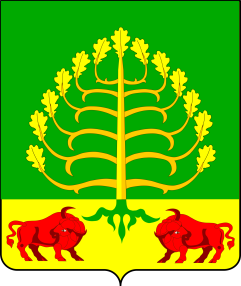 АДЫГЭ РЕСПУБЛИКЭМKIЭМУНИЦИПАЛЬНЭ ЗЭХЭЩАГЪЭУ«АДЫГЭКЪАЛ» ЗЫФИIОРЭМИ АДМИНИСТРАЦИЙАДЫГЭ РЕСПУБЛИКЭМKIЭМУНИЦИПАЛЬНЭ ЗЭХЭЩАГЪЭУ«АДЫГЭКЪАЛ» ЗЫФИIОРЭМИ АДМИНИСТРАЦИЙ. Адыгейск, проспект  В. И. Ленина, 31тел/факс (87772) 9-16-90e-mail: admadig@mail.ru385200, къ. Адыгэкъал пр-т В.И.Лениным ыцIэкIэ щытыр,31тел/факс(87772) 9-16-90e-mail: admadig@mail.ru385200, къ. Адыгэкъал пр-т В.И.Лениным ыцIэкIэ щытыр,31тел/факс(87772) 9-16-90e-mail: admadig@mail.ru«___» __________2023 №  _____________«___» __________2023 №  _____________Первому заместителю Министра образования и науки Республики Адыгея, заместителю Председателя Республиканской комиссии по делам несовершеннолетних и защите их правПаранук С.Р.Первому заместителю Министра образования и науки Республики Адыгея, заместителю Председателя Республиканской комиссии по делам несовершеннолетних и защите их правПаранук С.Р.О предоставлении информацииИсполняющий обязанности первого заместителя главы муниципального образования «Город Адыгейск»                                                            М.Р. ГишПриложение к письму администрации муниципального образования «Город Адыгейск»  от ______ 2023 № ______№ п/пЦелевой показатель (индикатор) ПрограммыЗначение целевого показателя (индикатора) ПрограммыЗначение целевого показателя (индикатора) ПрограммыЗначение целевого показателя (индикатора) ПрограммыЗначение целевого показателя (индикатора) ПрограммыПримечание№ п/пЦелевой показатель (индикатор) ПрограммыЗапланированное(конец 2022 года)Фактическое(январь 2022 года)Фактическое(июль 2022 года)Фактическое(конец декабря 2022 года)Примечание1доля несовершеннолетних, состоящих на всех видах профилактического учета, к общему числу детского населения муниципального образования «Город  Адыгейск»0,1% (3 чел.)0,5 % (18 чел.)КДН – 5 чел.ПДН – 4 чел.ВШУ – 9 чел.0,3 % (13 чел.)КДН – 4 чел.ПДН – 3 чел.ВШУ – 6 чел.0,25% (11 чел., а фактически 6 чел.)КДН – 3 чел.ПДН – 3 чел.ВШУ – 5 чел.На конец 2022 года: с учётом одних и тех же, состоящих на всех видах профилактического учёта - КДН, ПДН, ВШК: Бакланов Т., Махнёв К., Мамиёк А.)Положительная динамика к уменьшению доли несовершеннолетних, состоящих на всех видах профилактического учета в указанные периоды, в то же время в целом, показатель не достигнут2доля несовершеннолетних, совершивших административные правонарушения, к общему числу детского населения муниципального образования «Город Адыгейск»0,1%0,3 % (13 чел.)КДН – 5 чел.ПДН – 4 чел.ВШУ – 4 чел.0,3 % (10 чел.)КДН – 4 челПДН – 3 чел.ВШУ – 3 чел.0,21% (8 чел., а фактически 5 чел.) КДН – 3 челПДН – 3 чел.ВШУ – 2 чел.На конец 2022 года: с учётом одних и тех же, состоящих на всех видах профилактического учёта - КДН, ПДН, ВШК: Бакланов Т., Махнёв К., Мамиёк А.)Положительная динамика к уменьшению доли несовершеннолетних, состоящих на всех видах профилактического учета в указанные периоды, в то же время в целом, показатель не достигнут3доля несовершеннолетних, совершивших преступления, к общему числу детского населения муниципального образования «Город Адыгейск»0,03%000Факты совершения преступлений несовершеннолетними отсутствуют4динамика уменьшения количества семей, находящихся в социально - опасном положении, состоящих на учёте в едином банке данных3 ед.3 семьи3 семьи3 семьиКоличество не изменилось, однако семьи – другие. Значение показателя достигнуто 5доля (количество) несовершеннолетних с девиантным поведением, вовлеченных в занятия физической культурой и спортом,  к общему числу несовершеннолетних, состоящих на профилактических учетах 100% 87,8% (16 чел.)КДН – 4 чел.ПДН – 3 чел.ВШУ – 9 чел. 81,8% (11 чел.)КДН – 3 чел.ПДН – 2 чел.ВШУ – 6 чел.100 % (11 чел., а фактически 6 чел.) КДН – 3 чел.ПДН – 3 чел.              ВШУ – 5 чел.Не задействованы вянваре и июле 2 несовершеннолетних: Бакланов Т., Хунагов А. (снят с учёта на конец декабря 2022 года) По состоянию конец декабря -  Бакланов Т. Вовлечён в спортивную секцию ДЮСШУстойчивая положительная динамика.6доля несовершеннолетних, состоящих на профилактических учетах, охваченных занятиями в кружках, секциях, объединениях по интересам, к общему числу несовершеннолетних, состоящих на профилактических учетах98%88,8% (16 чел.)КДН – 4 чел.ПДН – 3 чел.   ВШУ – 9 чел.81,8% (11 чел.)КДН – 3 чел.ПДН – 2 чел.    ВШУ – 6 чел.99,9 % (11 чел., а фактически 6 чел.) КДН – 3 чел.ПДН – 3 чел.ВШУ – 5 чел.Не задействованы вянваре и июле 2 несовершеннолетних: Бакланов Т., Хунагов А. (снят с учёта на конец декабря 2022 года)На конец декабря -  Бакланов Т. Устойчивая положительная динамика.7доля несовершеннолетних «группы риска», снятых с учета в связи с положительной динамикой98%- 27,8% (- 5 чел.)декабрь (13 чел.):КДН - 3 чел., ПДН - 3 чел., ВШУ – 7 чел.январь  (18 чел.)+ 27,8% (+ 5 чел.)(январь - 18 чел.июль - 13 чел.)-46,2%  (- 5 чел.)июль – 13 чел.конец декабря- 11 чел., а фактически – 6 чел.)При наличии общей положительной динамики, 8доля несовершеннолетних, в ходе раннего выявления детского и семейного неблагополучия к общему числу несовершеннолетних, характеризующихся склонностью к безнадзорности, асоциальному и противоправному поведению0,15%(2 чел.)0,08%(1 чел.)00,08%(1 чел.)Выявлена Ускова О., обучающаяся МБОУ СОШ № 5 (семья поставлена как находящаяся в социально опасном положении)9доля несовершеннолетних «группы риска», вовлечённых в Программы восстановительной медиации, к общему числу несовершеннолетних «группы риска»98%5,6%ВШУ – 1 чел.099%В связи с критичностью ситуации и  обсуждением её на заседании КДН и ЗП в июле 2022 года, субъектами системы образования  приняты меры по достижению целевого показателя, для чего обеспечено развитие Программ восстановительной медиации в общеобразовательных организациях№ п/пЦелевой показатель (индикатор) ПрограммыЗначение  целевого показателя (индикатора) Программы (на конец 2022 года)Значение  целевого показателя (индикатора) Программы (на конец 2022 года)Значение  целевого показателя (индикатора) Программы (на конец 2022 года)Обоснование№ п/пЦелевой показатель (индикатор) ПрограммыпланфактотклонениеОбоснование1доля несовершеннолетних, состоящих на всех видах профилактического учета, к общему числу детского населения муниципального образования «Город  Адыгейск»0,1%0,25%0,15%Несмотря на положительную динамику.  показатель не достигнут в связи с постоянным обновлением лиц, поставленных на профилактический учёт в КДН и ЗП, ПДН, общеобразовательных организациях и необходимостью их пребывания не менее 6 месяцев для проведения эффективной индивидуальной профилактической работы с каждым несовершеннолетним2доля несовершеннолетних, совершивших административные правонарушения, к общему числу детского населения муниципального образования «Город Адыгейск»0,1%0,21%0,11%Несмотря на положительную динамику.  показатель не достигнут в связи с постоянным обновлением лиц, поставленных на профилактический учёт в КДН и ЗП, ПДН, общеобразовательных организациях и необходимостью их пребывания не менее 6 месяцев для проведения эффективной индивидуальной профилактической работы с каждым несовершеннолетним3доля несовершеннолетних, совершивших преступления, к общему числу детского населения муниципального образования «Город Адыгейск»0,03%0-Показатель достигнут4динамика уменьшения количества семей, находящихся в социально - опасном положении, состоящих на учёте в едином банке данных3 ед.3 семьи-Показатель достигнут5доля (количество) несовершеннолетних с девиантным поведением, вовлеченных в занятия физической культурой и спортом,  к общему числу несовершеннолетних, состоящих на профилактических учетах 100%99,9 % 100%Показатель достигнут6доля несовершеннолетних, состоящих на профилактических учетах, охваченных занятиями в кружках, секциях, объединениях по интересам, к общему числу несовершеннолетних, состоящих на профилактических учетах с девиантным поведением, вовлеченных в занятия физической культурой и спортом,  к общему числу несовершеннолетних, состоящих на профилактических учетах98%99,9 %-Показатель достигнут7доля несовершеннолетних «группы риска», снятых с учета в связи с положительной динамикой98%46,2%51,8Показатель не достигнут в связи с постоянным обновлением лиц, поставленных на профилактический учёт в КДН и ЗП, ПДН, общеобразовательных организациях8доля несовершеннолетних, в ходе раннего выявления детского и семейного неблагополучия к общему числу несовершеннолетних, характеризующихся склонностью к безнадзорности, асоциальному и противоправному поведению0,15%0,08%-Показатель достигнут9доля несовершеннолетних «группы риска», вовлечённых в Программы восстановительной медиации, к общему числу несовершеннолетних «группы риска»98%99%-Показатель достигнут